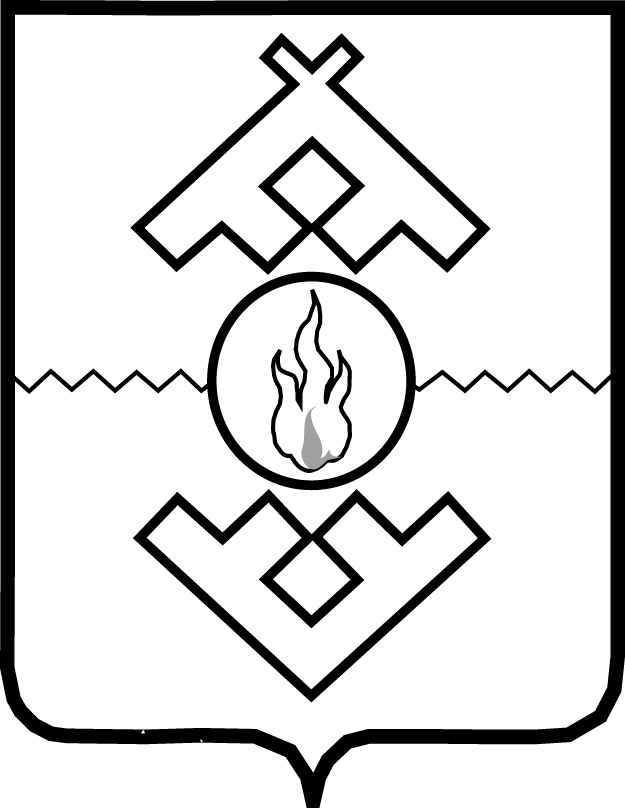 Департамент региональной политикиНенецкого автономного округа(ДРП НАО)ПРИКАЗот 31 мая 2016 г. № 7г. Нарьян-МарОб утверждении перечня детализированных мероприятий государственной программыНенецкого автономного округа «Сохранение и развитие коренных малочисленных народов Севера  в Ненецком автономном округе» на 2016 годВ соответствии с пунктом 4 Порядка разработки, реализации и оценки эффективности государственных программ Ненецкого автономного округа, утвержденного постановлением Администрации Ненецкого автономного округа от 23.07.2014 № 267-п, ПРИКАЗЫВАЮ:1. Утвердить Перечень детализированных мероприятий государственной программы Ненецкого автономного округа «Сохранение и развитие коренных малочисленных народов Севера в Ненецком автономном округе», утвержденной постановлением Администрации Ненецкого автономного округа от 11.11.2013 № 401-п (с изменениями, внесенными постановлением Администрации Ненецкого автономного округа от 20.04.2016 № 124-п), согласно Приложению.2. Настоящий приказ вступает в силу со дня его официального опубликования и распространяет свое действие на правоотношения, возникшие с 1 января 2016 года.Заместитель губернатораНенецкого автономного округа - руководитель Департамента						        В.Н. ИльинПриложениек приказу ДРП НАОот 31.05.2016 № 7«Об утверждении Перечнядетализированных мероприятийгосударственной программыНенецкого автономного округа«Сохранение и развитие коренных малочисленных народов Севера в Ненецком автономном округе»ПЕРЕЧЕНЬДЕТАЛИЗИРОВАННЫХ МЕРОПРИЯТИЙ ГОСУДАРСТВЕННОЙ ПРОГРАММЫНЕНЕЦКОГО АВТОНОМНОГО ОКРУГА «СОХРАНЕНИЕ И РАЗВИТИЕ КОРЕННЫХМАЛОЧИСЛЕННЫХ НАРОДОВ СЕВЕРА В НЕНЕЦКОМ АВТОНОМНОМ ОКРУГЕ» НА 2016 ГОД_______________№п/пНаименование подпрограммы, мероприятияНаименование ответственного исполнителя, соисполнителя, участникаСрок начала реализации мероприятияСрок окончания реализации мероприятияОбъем финансирования, (тыс. рублей)на 2016 год123451.Организация этносоциологического исследования и создание информационных карт социально-экономической организации жизни коренных малочисленных народов Севера в населенных пунктах Ненецкого автономного округаДРП НАО201520170,02.Мероприятия по поддержке традиционного образа жизни и хозяйствования коренных малочисленных народов Севера Ненецкого автономного округаДРП НАО201520171 000,02.1.Приобретение материалов для поддержки традиционного образа жизни, обустройства быта и обновления кочевого жилья оленеводов и чумработниц семейно-родовых общин коренных малочисленных народов Севера в Ненецком автономном округеДРП НАО201520170,02.2.Приобретение орудий лова для семейно-родовых общин коренных малочисленных народов Севера в Ненецком автономном округеДРП НАО201620170,02.3.Проведение семинаров по правовому информированию и правовому просвещению для представителей общин коренных малочисленных народов Севера в Ненецком автономном округеДРП НАО201520170,02.4.Приобретение средств спутниковой связи (мобильные абонентские терминалы)ДРП НАО201520150,02.5.Предоставление грантов на обеспечение деятельности семейным (родовым) общинам коренных малочисленных народов Севера в Ненецком автономном округеДРП НАО201520171 000,03.Организация рейсов с целью вывоза к месту учебы и обратно студентов из числа детей оленеводов и чумработницДРП НАО201520170,04.Проведение традиционного праздника Ненецкого автономного округа - День оленяДРП НАО201520170,05.Мероприятия по сохранению и развитию культуры и искусства коренных малочисленных народов Севера Ненецкого автономного округаДРП НАО201520171 365,25.1.Обеспечение участия творческих коллективов в окружных, межрегиональных, международных культурно-массовых мероприятияхДРП НАО20152017733,75.1.1.Участие делегации Ненецкого автономного округа в Международной выставке-ярмарке «Сокровища Севера»ДРП НАО20152015733,75.1.2.Участие народного ненецкого молодежного ансамбля песни и танца «Хаяр» во Всероссийском фестивале творчества коренных малочисленных народов Севера, Сибири и Дальнего Востока РФ в «Кочевье Севера»ДРП НАО201520170,05.2.Обеспечение участия представителей малочисленных народов Севера в окружных, межрегиональных, международных культурно-массовых мероприятияхДРП НАО20152017631,55.2.1.Участие в стажировках мастеров народных промыслов в центрах искусств и декоративно-прикладного творчестваДРП НАО201520160,05.2.2.Помощь в проведении традиционного праздника - День Оленя в общине оленеводов «Ямб-то»ДРП НАО201620170,05.2.3.Обеспечение проведения VI-го Съезда оленеводов Ненецкого автономного округаДРП НАО201620160,05.2.4.Обеспечение проведения Съезда коренных малочисленных народов Севера Ненецкого автономного округаДРП НАО20162016631,55.2.5Участие в обучающем семинаре «Развитие северных традиционных промыслов. Переработка побочной продукции оленеводства»ДРП НАО201520170,05.2.6.Приобретение материалов для организации выставок художников изобразительного искусства из числа коренных малочисленных народов СевераДРП НАО201520170,05.2.7.Организация поездки мастеров декоративно-прикладного искусства по маршруту: село Несь – город Нарьян-Мар для проведения мастер-классаДРП НАО201520170,06.Мероприятия по информационному обеспечению коренных малочисленных народов Севера Ненецкого автономного округаДРП НАО20152017525,06.1.Организация годовой подписки на периодические печатные издания (газеты - «Нярьяна Вындер», «Аргументы и Факты», «Здоровье от природы» и журналы «Сельская новь», «Охота», «Работница» для оленеводческих хозяйств)ДРП НАО20152017525,07.Субсидии бюджетным учреждениям Ненецкого автономного округа на организацию и проведение  мероприятий по сохранению, развитию и популяризации национальных видов спорта Ненецкого автономного округаДРП НАО/ДОКиС НАО/ГБУ ДО НАО «Ледовый дворец спорта «Труд»/ГБУ НАО «ЦАТ»201520174 778,97.1.Обеспечение участия в спортивно-массовых мероприятиях (кубки, первенства, чемпионаты) по национальным видам спортаДРП НАО/ДОКиС НАО/ГБУ ДО НАО «Ледовый дворец спорта «Труд» 201520172 669,07.1.1.Помощь спортсменам, тренерам, сопровождающим лицам  в участии в Кубке Ненецкого автономного округа по национальным видам спортаДРП НАО/ДОКиС НАО/ГБУ ДО НАО «Ледовый дворец спорта «Труд»20152017478,37.1.2.Помощь спортсменам, тренерам, сопровождающим лицам в участии в Первенстве и Чемпионате Ненецкого автономного округа по национальным видам спортаДРП НАО/ДОКиС НАО/ГБУ ДО НАО «Ледовый дворец спорта «Труд»20152017607,07.1.3.Помощь спортсменам, тренерам, сопровождающим лицам в участии в Кубке России по национальным видам спортаДРП НАО/ДОКиС НАО/ГБУ ДО НАО «Ледовый дворец спорта «Труд»20152017713,77.1.4.Помощь спортсменам, тренерам, сопровождающим лицам  в участии в Первенстве и Чемпионате России по национальным видам спортаДРП НАО/ДОКиС НАО/ГБУ ДО НАО «Ледовый дворец спорта «Труд»20152017870,07.1.4.Помощь спортсменам, тренерам, сопровождающим лицам  в участии в Первенстве и Чемпионате России по национальным видам спортаДРП НАО/ДОКиС НАО/ГБУ ДО НАО «Ледовый дворец спорта «Труд»20152017870,07.1.4.Помощь спортсменам, тренерам, сопровождающим лицам  в участии в Первенстве и Чемпионате России по национальным видам спортаДРП НАО/ДОКиС НАО/ГБУ ДО НАО «Ледовый дворец спорта «Труд»20152017870,07.1.5.Помощь спортсменам, тренерам, сопровождающим лицам в участии в соревнованиях по национальным видам спорта на Кубок Губернатора Ямало-Ненецкого автономного округаДРП НАО/ДОКиС НАО/ГБУ ДО НАО «Ледовый дворец спорта «Труд»201520170,07.2.Организация и проведение спортивных состязаний и национальных игр среди оленеводов Ненецкого автономного округаДРП НАО/ДОКиС НАО/ГБУ НАО «ЦАТ»201520172 109,97.2.1.Проведение спортивных состязаний оленеводов Ненецкого автономного округа «Сямянхат Мерета» («Самый Быстрый»)ДРП НАО/ДОКиС НАО/ГБУ НАО «ЦАТ»20162016972,17.2.2.Проведение Зимних национальных игр «Канин Мэбета» («Канинские Богатыри»)ДРП НАО/ДОКиС НАО/ГБУ НАО «ЦАТ»201520150,07.2.3.Проведение спортивных состязаний среди оленеводов на национальном празднике «День Ворона»ДРП НАО/ДОКиС НАО/ГБУ НАО «ЦАТ»201520170,07.2.4.Обеспечение проведения в оленеводческих хозяйствах спортивных состязаний среди оленеводов ДРП НАО/ДОКиС НАО/ГБУ НАО «ЦАТ»201520171 137,87.3.Проведение спортивных тренировочных сборов для членов, тренеров, сопровождающих лиц окружных команд по национальным видам спортаДРП НАО/ДОКиС НАО/ГБУ ДО НАО «Ледовый дворец спорта «Труд»/201520170,08.Мероприятия по сохранению и развитию ненецкого языка в Ненецком автономном округеДРП НАО20152017724,28.1.Участие преподавателей ненецкого языка во Всероссийском конкурсе учителей родного языкаДРП НАО201520170,08.2.Проведение Дней ненецкой письменностиДРП НАО20152017655,38.2.1.Проведение окружного семинара учителей ненецкого языкаДРП НАО20152017336,58.2.2.Проведение круглого столаДРП НАО2015201732,68.2.3.Проведение Окружного конкурса «Лучший портфолио учителя родного языка»ДРП НАО20152017166,78.2.4.Изготовление наградной атрибутики для проведения Дней ненецкой письменностиДРП НАО2015201783,78.2.5.Проведение окружного конкурса «Тотальный диктант по ненецкому языку»ДРП НАО2015201735,88.2.6.Проведение практикума-марафона «Интервью с журналистами»ДРП НАО201520170,08.3.Проведение конкурса «Лучшее образовательное учреждение, реализующее программы культурного наследия народов (ненцев, коми), проживающих на территории Ненецкого автономного округа»ДРП НАО201520170,08.4.Проведение конкурса «Лучший переводчик» среди учащихся 9 - 11 классов, изучающих ненецкий языкДРП НАО201520170,08.5.Проведение конкурса «Сохраним язык в семье» среди учащихся 7 - 11 классов, изучающих ненецкий языкДРП НАО2015201768,98.6.Изготовление видеороликов для участия в очном этапе конкурса «Всероссийский мастер-класс учителей родных, включая русский, языков»ДРП НАО201720170,09.Субсидии бюджетным учреждениям  Ненецкого автономного округа на организацию и обеспечение предоставления бесплатной зубопротезной помощи населению, проживающему в населенных пунктах традиционного проживания и традиционной хозяйственной деятельности коренных малочисленных народов СевераДЗТ И СЗН НАО/ ГБУЗ НАО «Ненецкая окружная стоматологическая поликлиника»201520162 188,010.Ежегодные единовременные социальные выплаты на возмещение расходов лиц из числа коренных малочисленных народов Севера на прохождение медосмотра с целью трудоустройстваДЗТ И СЗН НАО/ГКУ НАО «Отделение социальной защиты населения»201520160,011.Ежегодные единовременные выплаты лицам из числа коренных малочисленных народов Севера на проезд к месту получения на территории Ненецкого автономного округа платных услуг по медицинскому освидетельствованию для оформления разрешения на хранение и ношение оружия, медицинскому осмотру с целью трудоустройства, наркологической помощии обратноДЗТ И СЗН НАО/ГКУ НАО «Отделение социальной защиты населения»201420160,012.Субвенции местным бюджетам на осуществление государственного полномочия Ненецкого автономного округа по предоставлению дополнительной меры социальной поддержки в виде бесплатного обеспечения дровами лиц, ведущих кочевой и полукочевой образ жизниДРП НАО, Администрация МО «ЗР»201520150,0